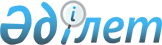 О размещении государственного образовательного заказа на подготовку специалистов с послесредним, высшим и послевузовским медицинским и фармацевтическим образованием на 2021-2022 учебный годПриказ Министра здравоохранения Республики Казахстан от 29 июля 2021 года № ҚР ДСМ - 69. Зарегистрирован в Министерстве юстиции Республики Казахстан 30 июля 2021 года № 23767.
      В соответствии с подпунктом 18) статьи 7 Кодекса Республики Казахстан "О здоровье народа и системе здравоохранения" и в целях реализации постановления Правительства Республики Казахстан от 20 апреля 2021 года № 253 "Об утверждении государственного образовательного заказа на подготовку специалистов с высшим и послевузовским образованием, а также техническим и профессиональным, послесредним образованием в организациях образования, финансируемых из республиканского бюджета (за исключением организаций образования, осуществляющих подготовку специалистов для Вооруженных сил Республики Казахстан, других войск и воинских формирований, а также специальных государственных органов), на 2021 - 2022, 2022 - 2023, 2023 - 2024 учебные годы" ПРИКАЗЫВАЮ:
      1. Разместить государственный образовательный заказ:
      1) на подготовку специалистов с послесредним образованием в организациях образования в области здравоохранения на 2021 - 2022 учебный год в количестве 400 мест на конкурсной основе согласно приложению 1 к настоящему приказу;
      2) на подготовку специалистов с высшим медицинским и фармацевтическим образованием в организациях высшего и (или) послевузовского образования, осуществляющих подготовку медицинских кадров и имеющих особый статус, на 2021 - 2022 учебный год в количестве 500 мест согласно приложению 2 к настоящему приказу;
      3) на подготовку специалистов с высшим медицинским и фармацевтическим образованием на 2021 - 2022 учебный год в количестве 2200 мест на конкурсной основе в организациях высшего и (или) послевузовского образования, осуществляющих подготовку медицинских кадров;
      4) на подготовку специалистов с послевузовским медицинским и фармацевтическим образованием в магистратуре на 2021 - 2022 учебный год в количестве 227 мест на конкурсной основе в организациях высшего и (или) послевузовского образования, осуществляющих подготовку медицинских кадров;
      5) на подготовку специалистов с послевузовским медицинским и фармацевтическим образованием в магистратуре в организации высшего и (или) послевузовского образования, осуществляющих подготовку медицинских кадров и имеющих особый статус, на 2021 - 2022 учебный год в количестве 98 мест согласно приложению 3 к настоящему приказу;
      6) на подготовку специалистов с послевузовским медицинским и фармацевтическим образованием в докторантуре PhD на 2021 - 2022 учебный год в количестве 160 мест согласно приложению 4 к настоящему приказу;
      7) на подготовку специалистов с послевузовским медицинским образованием в резидентуре на 2021 - 2022 учебный год в количестве 1500 мест согласно приложению 5 к настоящему приказу.
      Сноска. Пункт 1 с изменениями, внесенными приказом и.о. Министра здравоохранения РК от 20.12.2021 № ҚР ДСМ-132 (вводится в действие после дня его первого официального опубликования).


      2. Департаменту науки и человеческих ресурсов Министерства здравоохранения Республики Казахстан в установленном законодательством Республики Казахстан порядке обеспечить:
      1) государственную регистрацию настоящего приказа в Министерстве юстиции Республики Казахстан;
      2) размещение настоящего приказа на интернет-ресурсе Министерства здравоохранения Республики Казахстан;
      3) в течение десяти рабочих дней после государственной регистрации настоящего приказа в Министерстве юстиции Республики Казахстан представление в Юридический департамент Министерства здравоохранения Республики Казахстан сведений об исполнении мероприятий, предусмотренных подпунктами 1) и 2) настоящего пункта.
      3. Контроль за исполнением настоящего приказа возложить на курирующего вице-министра здравоохранения Республики Казахстан.
      4. Настоящий приказ вводится в действие после дня его первого официального опубликования. Государственный образовательный заказ на подготовку специалистов с послесредним образованием в организациях образования в области здравоохранения на 2021-2022 учебный год Государственный образовательный заказ на подготовку специалистов с высшим медицинским и фармацевтическим образованием в организациях высшего и (или) послевузовского образования, осуществляющих подготовку медицинских кадров и имеющих особый статус, на 2021-2022 учебный год
      Сноска. Государственный образовательный заказ - в редакции приказа и.о. Министра здравоохранения РК от 20.12.2021 № ҚР ДСМ-132 (вводится в действие после дня его первого официального опубликования). Государственный образовательный заказ на подготовку специалистов с послевузовским медицинским и фармацевтическим образованием в магистратуре в организациях высшего и (или) послевузовского образования, осуществляющих подготовку медицинских кадров и имеющих особый статус, на 2021-2022 учебный год
      Сноска. Государственный образовательный заказ - в редакции приказа и.о. Министра здравоохранения РК от 20.12.2021 № ҚР ДСМ-132 (вводится в действие после дня его первого официального опубликования). Государственный образовательный заказ на подготовку специалистов
с послевузовским медицинским и фармацевтическим образованием в докторантуре PhD на 2021-2022 учебный год
      Сноска. Государственный образовательный заказ - в редакции приказа и.о. Министра здравоохранения РК от 19.11.2021 № ҚР ДСМ -118 (вводится в действие после дня его первого официального опубликования). Государственный образовательный заказ на подготовку специалистов
с послевузовским медицинским образованием в резидентуре на 2021-2022 учебный год
      Сноска. Государственный образовательный заказ - в редакции приказа и.о. Министра здравоохранения РК от 19.11.2021 № ҚР ДСМ -118 (вводится в действие после дня его первого официального опубликования).
					© 2012. РГП на ПХВ «Институт законодательства и правовой информации Республики Казахстан» Министерства юстиции Республики Казахстан
				
      Министр здравоохранения  Республики Казахстан 

А. Цой
Приложение 1 к приказу
Министра здравоохранения
Республики Казахстан
от 29 июля 2021 года
№ ҚР ДСМ - 69
№ п/п
Организации образования в области здравоохранения
Общее количество выделенных мест
Количество выделенных мест по прикладному бакалавриату по специальности
"Сестринское дело"
Количество выделенных мест по прикладному бакалавриату по специальности
"Сестринское дело"
№ п/п
Организации образования в области здравоохранения
Общее количество выделенных мест
Сроки обучения
Сроки обучения
№ п/п
Организации образования в области здравоохранения
Общее количество выделенных мест
3 года 6 мес.
1 год 6 мес.
1.
ГКП на ПХВ "Высший медицинский колледж" акимата города Нур-Султан
10 с казахским языком обучения
10 с казахским языком обучения
-
2.
ГККП "Кокшетауский высший медицинский колледж" при управлении здравоохранения Акмолинской области 
20 с русским языком обучения
-
20 с русским языком обучения
3.
ГКП "Актюбинский высший медицинский колледж имени героя Советского Союза Маншук Маметовой" на ПХВ ГУ "Управление здравоохранения Актюбинской области"
15 с казахским языком обучения
15 с казахским языком обучения
-
4.
КГП на ПХВ "Атырауский высший медицинский колледж" Управления здравоохранения Атырауской области
20 с казахским языком обучения
10 с казахским языком обучения
10 с казахским языком обучения
5
ТОО "Республиканский высший медицинский колледж" 
40, в том числе 10 с казахским языком обучения
10 с казахским языком обучения
30 с русским языком обучения
6
ТОО Высший медицинский колледж "Интердент"
20 с казахским языком обучения
-
20 с казахским языком обучения
7.
ГКП на ПХВ "Талдыкорганский высший медицинский колледж" "Управление здравоохранения Алматинской области"
35, в том числе 15 с казахским языком обучения
15 с казахским языком обучения
20 с русским языком обучения
8.
ГКП на ПХВ "Туркестанский высший медицинский колледж"управления общественного здоровья Туркестанской области
40 с казахским языком обучения
15 с казахским языком обучения
25 с казахским языком обучения
9.
Частное учреждение "Высший многопрофильный медицинский колледж "Туркестан"
10 с казахским языком обучения
-
10 с казахским языком обучения
10. 
ГКП "Жетысайский медицинский колледж"
25 с казахским языком обучения
-
25 с казахским языком обучения
11. 
ГКП на ПХВ "Государственный
высший медицинский колледж имени Дуйсенби Калматаева города Семей" Управления здравоохранения Восточно-Казахстанской области
30, в том числе 15 с казахским языком обучения
15 с казахским языком обучения
15 с русским языком обучения
12.
КГП на ПХВ "Усть-Каменогорский высший медицинский колледж" Управления здравоохранения Восточно-Казахстанской области
20 с русским языком обучения
-
20 с русским языком обучения
13.
КГП "Костанайский высший медицинский колледж" Управления здравоохранения акимата Костанайской области
25 с русским языком обучения
-
25 с русским языком обучения
14.
ТОО "Западно-Казахстанский Высший медицинский колледж" 
20 с русским языком обучения
-
20 с русским языком обучения
15. 
АО "Южно-Казахстанская медицинская академия"
20 с казахским языком обучения
-
20 с казахским языком обучения
16.
КГП на ПХВ "Кызылординский медицинский высший колледж" Управления здравоохранения Кызылординской области"
15 с казахским языком обучения
15 с казахским языком обучения
-
17.
КГП на ПХВ "Высший медицинский колледж города Жезказган" управления здравоохранения Карагандинской области 
10 с русским языком обучения
-
10 с русским языком обучения
18.
КГП на ПХВ "Жамбылский высший медицинский колледж" Управления здравоохранения акимата Жамбылской области
15 с казахским языком обучения
15 с казахским языком обучения
-
19
ГКП на ПХВ "Высший медицинский колледж" управления здравоохранения города Шымкент 
10 с казахским языком обучения
10 с казахским языком обучения
Итого:
Итого:
400
120
280Приложение 2 к приказу
Министра здравоохранения
Республики Казахстан
от 29 июля 2021 года
№ ҚР ДСМ-69
№
Наименование группы образовательной программы
Некоммерческое акционерное общество "Казахский национальный медицинский университет имени С.Д. Асфендиярова"
1
Сестринское дело
3
2
Фармация
16
3
Общая медицина
210
4
Стоматология
23
5
Педиатрия
169
6
Общественное здоровье
79
Итого
Итого
500Приложение 3 к приказу
Министра здравоохранения
Республики Казахстан
от 29 июля 2021 года
№ ҚР ДСМ-69
№
Наименование группы образовательной программы
Всего
Некоммерческое акционерное общество "Казахский национальный медицинский университет имени С.Д. Асфендиярова"
Казахский национальный университет им. Аль-Фараби
1
Менеджмент в здравоохранении
9
3
6
2
Общественное здравоохранение
20
8
12
3
Сестринское дело
14
12
2
4
Фармация
30
23
7
5
Биомедицина
5
5
6
Медицина
9
9
7
Медико-профилактическое дело
11
10
1
Итого
Итого
98
61
37Приложение 4 к приказу
Министра здравоохранения
Республики Казахстан
от 29 июля 2021 года
№ ҚР ДСМ-69
№
Организации образования в области здравоохранения
Количество выделенных мест
Наименование группы образовательной программы
Количество выделенных мест по группе образовательной программы
1.
Некоммерческое акционерное общество "Казахский национальный медицинский университет имени С.Д. Асфендиярова"
24
Медицина (научно-педагогическая)
13
1.
Некоммерческое акционерное общество "Казахский национальный медицинский университет имени С.Д. Асфендиярова"
24
Общественное здравоохранение (научно-педагогическая)
7
1.
Некоммерческое акционерное общество "Казахский национальный медицинский университет имени С.Д. Асфендиярова"
24
Фармация (научно-педагогическая)
3
1.
Некоммерческое акционерное общество "Казахский национальный медицинский университет имени С.Д. Асфендиярова"
24
Сестринская наука
1
2.
Некоммерческое акционерное общество "Медицинский университет Караганды"
26
Медицина (научно-педагогическая)
22
2.
Некоммерческое акционерное общество "Медицинский университет Караганды"
26
Общественное здравоохранение (научно-педагогическая)
3
2.
Некоммерческое акционерное общество "Медицинский университет Караганды"
26
Сестринская наука (научно-педагогическая)
1
3.
Некоммерческое акционерное общество "Западно-Казахстанский медицинский университет имени Марата Оспанова"
10
Медицина (научно-педагогическая)
8
3.
Некоммерческое акционерное общество "Западно-Казахстанский медицинский университет имени Марата Оспанова"
10
Общественное здравоохранение (научно-педагогическая)
2
4.
Некоммерческое акционерное общество "Медицинский университет Семей"
29
Медицина (научно-педагогическая)
18
4.
Некоммерческое акционерное общество "Медицинский университет Семей"
29
Общественное здравоохранение (научно-педагогическая)
11
5.
Некоммерческое акционерное общество "Медицинский университет Астана"
33
Медицина (научно-педагогическая),
29
5.
Некоммерческое акционерное общество "Медицинский университет Астана"
33
в том числе в рамках Консорциума АО "Национальный центр нейрохирургии"
2
5.
Некоммерческое акционерное общество "Медицинский университет Астана"
33
Общественное здравоохранение (научно-педагогическая)
3
5.
Некоммерческое акционерное общество "Медицинский университет Астана"
33
Фармация (научно-педагогическая)
0
5.
Некоммерческое акционерное общество "Медицинский университет Астана"
33
Сестринская наука (научно-педагогическая)
1
6.
Товарищество с ограниченной ответственностью "Казахский медицинский университет "ВШОЗ"
22
Медицина (научно-педагогическая)
10
6.
Товарищество с ограниченной ответственностью "Казахский медицинский университет "ВШОЗ"
22
Общественное здравоохранение (научно-педагогическая)
12
7.
Республиканское государственное предприятие на праве хозяйственного ведения "Казахский национальный университет имени Аль-Фараби" Министерства образования и науки Республики Казахстан
6
Медицина (научно-педагогическая)
0
7.
Республиканское государственное предприятие на праве хозяйственного ведения "Казахский национальный университет имени Аль-Фараби" Министерства образования и науки Республики Казахстан
6
Общественное здравоохранение (научно-педагогическая)
2
7.
Республиканское государственное предприятие на праве хозяйственного ведения "Казахский национальный университет имени Аль-Фараби" Министерства образования и науки Республики Казахстан
6
Фармация (научно-педагогическая)
2
7.
Республиканское государственное предприятие на праве хозяйственного ведения "Казахский национальный университет имени Аль-Фараби" Министерства образования и науки Республики Казахстан
6
Сестринская наука (научно-педагогическая)
2
8.
Акционерное общество "Южно-Казахстанская медицинская академия"
10
Медицина (научно-педагогическая)
6
8.
Акционерное общество "Южно-Казахстанская медицинская академия"
10
Фармация (научно-педагогическая)
3
8.
Акционерное общество "Южно-Казахстанская медицинская академия"
10
Общественное здравоохранение (научно-педагогическая)
1
Итого
Итого
Итого
160Приложение 5 к приказу
Министра здравоохранения
Республики Казахстан
от 29 июля 2021 года
№ ҚР ДСМ-69
№
Количество выделенных мест
Наименование специальности
Количество выделенных мест по специальности
1.
Некоммерческое акционерное общество "Казахский национальный медицинский университет имени С.Д. Асфендиярова"
Некоммерческое акционерное общество "Казахский национальный медицинский университет имени С.Д. Асфендиярова"
Некоммерческое акционерное общество "Казахский национальный медицинский университет имени С.Д. Асфендиярова"
357
Акушерство и гинекология взрослая, детская
24
357
Аллергология и иммунология взрослая, детская
6
357
Ангиохирургия взрослая, детская
2
357
Анестезиология и реаниматология взрослая, детская
36
357
Гастроэнтерология взрослая, детская
3
357
Гематология взрослая
6
357
Детская хирургия
3
357
Инфекционные болезни взрослые, детские
30
357
Кардиология взрослая, детская
7
357
Кардиохирургия взрослая, детская
2
357
Клиническая фармакология
6
357
Радиология
12
357
Онкология радиационная
6
357
Медицинская генетика
3
357
Неврология взрослая, детская
2
357
Нейрохирургия взрослая, детская
3
357
Неонатология
12
357
Нефрология взрослая, детская
5
357
Общая хирургия
6
357
Онкология взрослая
24
357
Онкология и гематология детская
3
357
Оториноларингология взрослая, детская
6
357
Офтальмология взрослая, детская
2
357
Педиатрия
24
357
Психиатрия взрослая, детская
24
357
Пульмонология взрослая, детская
8
357
Ревматология взрослая, детская
8
357
Семейная медицина
2
357
Неотложная медицина взрослая, детская
7
357
Терапия
24
357
Травматология-ортопедия взрослая, детская
9
357
Урология и андрология взрослая, детская
5
357
Физическая медицина и реабилитация взрослая, детская
28
357
Челюстно-лицевая хирургия взрослая, детская
3
357
Эндокринология взрослая, детская
6
2.
Некоммерческое акционерное общество "Западно-Казахстанский медицинский университет имени Марата Оспанова"
Некоммерческое акционерное общество "Западно-Казахстанский медицинский университет имени Марата Оспанова"
Некоммерческое акционерное общество "Западно-Казахстанский медицинский университет имени Марата Оспанова"
161
Акушерство и гинекология взрослая, детская
15
161
Анестезиология и реаниматология взрослая, детская
25
161
Дерматовенерология взрослая, детская
1
161
Детская хирургия
4
161
Инфекционные болезни взрослые, детские
8
161
Кардиология взрослая, детская
6
161
Клиническая фармакология
4
161
Неврология взрослая, детская
1
161
Нейрохирургия взрослая, детская
4
161
Неонатология
7
161
Онкология взрослая
5
161
Оториноларингология взрослая, детская
7
161
Офтальмология взрослая, детская
5
161
Педиатрия
10
161
Психиатрия взрослая, детская
9
161
Семейная медицина
20
161
Терапия
17
161
Травматология-ортопедия взрослая, детская
5
161
Эндокринология взрослая, детская
8
3.
Некоммерческое акционерное общество "Медицинский университет Караганды"
Некоммерческое акционерное общество "Медицинский университет Караганды"
Некоммерческое акционерное общество "Медицинский университет Караганды"
216
Акушерство и гинекология взрослая, детская
20
216
Аллергология и иммунология взрослая, детская
1
216
Анестезиология и реаниматология взрослая, детская
20
216
Гастроэнтерология взрослая, детская
4
216
Детская хирургия
2
216
Инфекционные болезни взрослые, детские
15
216
Кардиология взрослая, детская
10
216
Радиология
10
216
Неврология взрослая, детская
9
216
Неонатология
6
216
Нефрология взрослая, детская
3
216
Общая хирургия
22
216
Онкология взрослая
10
216
Оториноларингология взрослая, детская
6
216
Офтальмология взрослая, детская
4
216
Педиатрия
10
216
Психиатрия взрослая, детская
15
216
Пульмонология взрослая, детская
6
216
Ревматология взрослая, детская
4
216
Семейная медицина
20
216
Травматология-ортопедия взрослая, детская
10
216
Урология и андрология взрослая, детская
3
216
Эндокринология взрослая, детская
6
4.
Некоммерческое акционерное общество "Медицинский университет Семей"
Некоммерческое акционерное общество "Медицинский университет Семей"
Некоммерческое акционерное общество "Медицинский университет Семей"
137
Акушерство и гинекология взрослая, детская
6
137
Аллергология и иммунология взрослая, детская
1
137
Ангиохирургия взрослая, детская
1
137
Анестезиология и реаниматология взрослая, детская
20
137
Гастроэнтерология взрослая, детская
2
137
Инфекционные болезни взрослые, детские
5
137
Кардиология взрослая, детская
8
137
Кардиохирургия взрослая, детская
3
137
Клиническая фармакология
3
137
Радиология
2
137
Онкология радиационная
2
137
Неврология взрослая, детская
2
137
Неонатология
6
137
Общая хирургия
3
137
Онкология взрослая
5
137
Офтальмология взрослая, детская
4
137
Педиатрия
12
137
Психиатрия взрослая, детская
12
137
Пульмонология взрослая, детская
2
137
Ревматология взрослая, детская
2
137
Семейная медицина
15
137
Неотложная медицина взрослая, детская
5
137
Терапия
3
137
Травматология-ортопедия взрослая, детская
3
137
Урология и андрология взрослая, детская
2
137
Физическая медицина и реабилитация взрослая, детская
2
137
Челюстно-лицевая хирургия взрослая, детская
1
137
Эндокринология взрослая, детская
5
5.
Некоммерческое акционерное общество "Медицинский университет Астана"
Некоммерческое акционерное общество "Медицинский университет Астана"
Некоммерческое акционерное общество "Медицинский университет Астана"
265
Акушерство и гинекология взрослая, детская
28
265
Аллергология и иммунология взрослая, детская
2
265
Анестезиология и реаниматология взрослая, детская
48
265
Гастроэнтерология взрослая, детская
1
265
Дерматовенерология взрослая, детская
3
265
Детская хирургия
3
265
Инфекционные болезни взрослые, детские
24
265
Клиническая фармакология
8
265
Медицинская генетика
1
265
Радиология
6
265
Онкология радиационная
3
265
Неврология взрослая, детская
8
265
Нейрохирургия взрослая, детская
2
265
Неонатология
10
265
Нефрология взрослая, детская
2
265
Общая хирургия
10
265
Онкология взрослая
14
265
Оториноларингология взрослая, детская
5
265
Офтальмология взрослая, детская
2
265
Педиатрия
12
265
Психиатрия взрослая, детская
10
265
Пульмонология взрослая, детская
7
265
Ревматология взрослая, детская
2
265
Семейная медицина
18
265
Неотложная медицина взрослая, детская
5
265
Терапия
6
265
Физическая медицина и реабилитация взрослая, детская
16
265
Челюстно-лицевая хирургия взрослая, детская
1
265
Эндокринология взрослая, детская
6
265
Гематология взрослая
2
6.
Некоммерческое акционерное общество "Национальный научный кардиохирургический центр"
Некоммерческое акционерное общество "Национальный научный кардиохирургический центр"
Некоммерческое акционерное общество "Национальный научный кардиохирургический центр"
30
Анестезиология и реаниматология взрослая, детская
10
30
Кардиология взрослая, детская
14
30
Кардиохирургия взрослая, детская
3
30
Радиология
3
7.
Акционерное общество "Южно-Казахстанская медицинская академия"
Акционерное общество "Южно-Казахстанская медицинская академия"
Акционерное общество "Южно-Казахстанская медицинская академия"
96
Акушерство и гинекология взрослая, детская
6
96
Анестезиология и реаниматология взрослая, детская
5
96
Кардиология взрослая, детская
7
96
Гастроэнтерология взрослая, детская
4
96
Неонатология
6
96
Нефрология взрослая, детская
9
96
Общая хирургия
11
96
Неврология взрослая, детская
6
96
Онкология взрослая
4
96
Онкология и гематология детская
2
96
Онкология радиационная
2
96
Оториноларингология взрослая, детская
1
96
Педиатрия
3
96
Пульмонология взрослая, детская
5
96
Семейная медицина
16
96
Терапия
5
96
Травматология-ортопедия взрослая, детская
3
96
Детская хирургия
1
8.
Акционерное общество "Национальный научный медицинский центр"
Акционерное общество "Национальный научный медицинский центр"
Акционерное общество "Национальный научный медицинский центр"
19
Анестезиология и реаниматология взрослая, детская
10
19
Кардиология взрослая, детская
9
9.
Акционерное общество "Национальный центр нейрохирургии"
Акционерное общество "Национальный центр нейрохирургии"
Акционерное общество "Национальный центр нейрохирургии"
12
Неврология взрослая, детская
4
12
Нейрохирургия взрослая, детская
8
10.
Акционерное общество "Научный центр урологии имени академика Б.У. Джарбусынова"
Акционерное общество "Научный центр урологии имени академика Б.У. Джарбусынова"
Акционерное общество "Научный центр урологии имени академика Б.У. Джарбусынова"
3
Урология и андрология взрослая, детская
3
11.
Товарищество с ограниченной ответственностью "Казахский орден "Знак Почета" научно-исследовательский институт глазных болезней"
Товарищество с ограниченной ответственностью "Казахский орден "Знак Почета" научно-исследовательский институт глазных болезней"
Товарищество с ограниченной ответственностью "Казахский орден "Знак Почета" научно-исследовательский институт глазных болезней"
9
Офтальмология взрослая, детская
9
12.
Негосударственное учреждение образования "Казахстанско-Российский медицинский университет"
Негосударственное учреждение образования "Казахстанско-Российский медицинский университет"
Негосударственное учреждение образования "Казахстанско-Российский медицинский университет"
127
Акушерство и гинекология взрослая, детская
7
127
Анестезиология и реаниматология взрослая, детская
15
127
Инфекционные болезни взрослые, детские
10
127
Клиническая фармакология
1
127
Неонатология
12
127
Онкология взрослая
18
127
Онкология радиационная
5
127
Оториноларингология взрослая, детская
3
127
Педиатрия
29
127
Психиатрия взрослая, детская
22
127
Терапия
2
127
Неотложная медицина взрослая, детская
3
13.
Учреждение "Международный Казахско-Турецкий университет имени Ходжи Ахмеда Ясави"
Учреждение "Международный Казахско-Турецкий университет имени Ходжи Ахмеда Ясави"
Учреждение "Международный Казахско-Турецкий университет имени Ходжи Ахмеда Ясави"
15
Акушерство и гинекология взрослая, детская
9
15
Анестезиология и реаниматология взрослая, детская
1
15
Нейрохирургия взрослая, детская
1
15
Педиатрия
3
15
Психиатрия взрослая, детская
1
14.
Корпоративный фонд "University Medical Center"
Корпоративный фонд "University Medical Center"
Корпоративный фонд "University Medical Center"
41
Акушерство и гинекология взрослая, детская
4
41
Аллергология и иммунология взрослая, детская
3
41
Анестезиология и реаниматология взрослая, детская
5
41
Клиническая фармакология
1
41
Медицинская генетика
4
41
Неонатология
10
41
Онкология и гематология детская
4
41
Патологическая анатомия
1
41
Неврология взрослая, детская
2
41
Педиатрия
2
41
Эндокринология взрослая, детская
2
41
Радиология
2
41
Нефрология взрослая, детская
1
15.
Республиканское государственное предприятие на праве хозяйственного ведения "Национальный научный центр травматологии и ортопедии имени академика Батпенова Н.Д."
Республиканское государственное предприятие на праве хозяйственного ведения "Национальный научный центр травматологии и ортопедии имени академика Батпенова Н.Д."
Республиканское государственное предприятие на праве хозяйственного ведения "Национальный научный центр травматологии и ортопедии имени академика Батпенова Н.Д."
12
Травматология-ортопедия взрослая, детская
12
Итого
Итого
1500